Тема: «Пассажир. Безопасность пассажира».Название предмета: Основы безопасности жизнедеятельности.Тема: «Пассажир. Безопасность пассажира».Класс: 9Тип урока: Формирование новых знаний. Исследовательский, творческий.Форма организации: Урок комплексного применения знаний.Технология: Исследовательская деятельностьЦели урока: Углубить и закрепить знания детей о правилах дорожного движения.Воспитывать культуру безопасного поведения на улицах и дорогах.Актуализировать знания об опасных ситуациях, о собственной и               общественной безопасности в общественном и личном транспорте.Развивать логику, мышление; творческие способности детей.Задачи урока:Планируемые результаты:Предметные: Углубить понимание необходимости знаний правил дорожного движения; Обучить правилам безопасного поведения в общественном и личном транспорте;Воспитание уважения к правилам и участникам дорожного движения.Формировать умения применять правила дорожного движения в жизни.Метапредметные:Формирование навыков проектной деятельности;Проявление культуры взаимодействия, терпимости и толерантности в достижении общих целей при совместной деятельности;Организовывать самостоятельную деятельность в парах, группах.Умение сравнивать и делать выводы.Личностные:Владение навыками поведения в личном и общественном транспорте;Развитие способности активно включаться в совместные проекты, принимать участие в их реализации;Развить коммуникативные навыки;Формирование коммуникативной компетенции в общении и сотрудничестве со сверстниками в процессе учебно-исследовательской деятельности. Место проведения: кабинет ОБЖВремя проведения урока: 45 минНаглядность: Презентация «Пассажир. Безопасность пассажира», плакаты по правилам дорожного движения, плакаты дорожных знаков, фрагмент учебного фильма по правилам дорожного движения.Материалы для практической работы: цветные мелки.Ход урока:Используемые источники ОБЖ 1. ОБЖ: 5-й класс: учебник для ОУ/  А.Т. Смирнов Б.О. Хренников  /под общей редакцией А.Т. Смирнова/ М.: Просвещение, 2011г.2. Смирнов А.Т. «Основы безопасности жизнедеятельности: 5-9 класс поурочные разработки/А.ТСмирнов, Б.О.Хренников, под ред. А.Т.Смирнова.- М: Просвещение, 2008.3. Фролов М.П., Спиридонов В.Ф. Безопасность на улицах и дорогах Учебное пособие для 5 классов М.: ООО «Издательство АСТ-ЛТД».,1997.4. ОБЖ. 5 – 11 классы. Электронная библиотека наглядных пособий/ Министерство образования Российской Федерации, 2003// ООО «Кирилл и Мефодий», 2003.I этап: приветствие 5 мин.I этап: приветствие 5 мин.I этап: приветствие 5 мин.I этап: приветствие 5 мин.I этап: приветствие 5 мин.I этап: приветствие 5 мин.I этап: приветствие 5 мин.I этап: приветствие 5 мин.I этап: приветствие 5 мин.I этап: приветствие 5 мин.I этап: приветствие 5 мин.ЦельЦельЦельЗадачиЗадачиЗадачиЗадачиЗадачиЗадачиУУДУУДНастроить на восприятие нового материалаНастроить на восприятие нового материалаНастроить на восприятие нового материалаПодготовить учащихся к работе на урокеПодготовить учащихся к работе на урокеПодготовить учащихся к работе на урокеПодготовить учащихся к работе на урокеПодготовить учащихся к работе на урокеПодготовить учащихся к работе на урокеРегулятивные: волевая саморегуляцияЛичностные: смыслообразованиеКоммуникативные: формировать умения планировать сотрудничество с учителем.Регулятивные: волевая саморегуляцияЛичностные: смыслообразованиеКоммуникативные: формировать умения планировать сотрудничество с учителем.Деятельность учителяДеятельность учителяДеятельность учителяДеятельность учителяДеятельность учителяДеятельность учителяДеятельность учителяДеятельность учителяДеятельность учителяДеятельность учениковДеятельность учениковОбращение учителя к ученикам: «Здравствуйте, ребята! Рад, Вас, видеть! Проверьте готовность к уроку. Проверим всё ли на партах в порядке: готовы ли к работе ручки, тетрадки? Присаживайтесь за свои парты, настраиваемся на рабочий лад».  Обращение учителя к ученикам: «Здравствуйте, ребята! Рад, Вас, видеть! Проверьте готовность к уроку. Проверим всё ли на партах в порядке: готовы ли к работе ручки, тетрадки? Присаживайтесь за свои парты, настраиваемся на рабочий лад».  Обращение учителя к ученикам: «Здравствуйте, ребята! Рад, Вас, видеть! Проверьте готовность к уроку. Проверим всё ли на партах в порядке: готовы ли к работе ручки, тетрадки? Присаживайтесь за свои парты, настраиваемся на рабочий лад».  Обращение учителя к ученикам: «Здравствуйте, ребята! Рад, Вас, видеть! Проверьте готовность к уроку. Проверим всё ли на партах в порядке: готовы ли к работе ручки, тетрадки? Присаживайтесь за свои парты, настраиваемся на рабочий лад».  Обращение учителя к ученикам: «Здравствуйте, ребята! Рад, Вас, видеть! Проверьте готовность к уроку. Проверим всё ли на партах в порядке: готовы ли к работе ручки, тетрадки? Присаживайтесь за свои парты, настраиваемся на рабочий лад».  Обращение учителя к ученикам: «Здравствуйте, ребята! Рад, Вас, видеть! Проверьте готовность к уроку. Проверим всё ли на партах в порядке: готовы ли к работе ручки, тетрадки? Присаживайтесь за свои парты, настраиваемся на рабочий лад».  Обращение учителя к ученикам: «Здравствуйте, ребята! Рад, Вас, видеть! Проверьте готовность к уроку. Проверим всё ли на партах в порядке: готовы ли к работе ручки, тетрадки? Присаживайтесь за свои парты, настраиваемся на рабочий лад».  Обращение учителя к ученикам: «Здравствуйте, ребята! Рад, Вас, видеть! Проверьте готовность к уроку. Проверим всё ли на партах в порядке: готовы ли к работе ручки, тетрадки? Присаживайтесь за свои парты, настраиваемся на рабочий лад».  Обращение учителя к ученикам: «Здравствуйте, ребята! Рад, Вас, видеть! Проверьте готовность к уроку. Проверим всё ли на партах в порядке: готовы ли к работе ручки, тетрадки? Присаживайтесь за свои парты, настраиваемся на рабочий лад».  Приветствуют учителя.Слушают учителя.Занимают свои места.Приветствуют учителя.Слушают учителя.Занимают свои места.II этап: проверка усвоенных знаний 5 мин.II этап: проверка усвоенных знаний 5 мин.II этап: проверка усвоенных знаний 5 мин.II этап: проверка усвоенных знаний 5 мин.II этап: проверка усвоенных знаний 5 мин.II этап: проверка усвоенных знаний 5 мин.II этап: проверка усвоенных знаний 5 мин.II этап: проверка усвоенных знаний 5 мин.II этап: проверка усвоенных знаний 5 мин.II этап: проверка усвоенных знаний 5 мин.II этап: проверка усвоенных знаний 5 мин.ЦельЦельЗадачиЗадачиЗадачиЗадачиУУДУУДУУДУУДУУДПроверить качество усвоенных знанийПроверить качество усвоенных знанийУстановить правильность и объемность выполнения  домашнего задания.Установить правильность и объемность выполнения  домашнего задания.Установить правильность и объемность выполнения  домашнего задания.Установить правильность и объемность выполнения  домашнего задания.Регулятивные: Выделение и осознание учащимся того, что уже усвоено, осознание качества и уровня усвоенияРегулятивные: Выделение и осознание учащимся того, что уже усвоено, осознание качества и уровня усвоенияРегулятивные: Выделение и осознание учащимся того, что уже усвоено, осознание качества и уровня усвоенияРегулятивные: Выделение и осознание учащимся того, что уже усвоено, осознание качества и уровня усвоенияРегулятивные: Выделение и осознание учащимся того, что уже усвоено, осознание качества и уровня усвоенияДеятельность учителяДеятельность учителяДеятельность учителяДеятельность учителяДеятельность учителяДеятельность учителяДеятельность ученикаДеятельность ученикаДеятельность ученикаДеятельность ученикаДеятельность ученика- Кто такой пешеход?- Какие же Правила дорожного движения определяют общие обязанности пешеходов?- Какие меры безопасности следует соблюдать пешеходам при движении по дорогам?- Какие дорожные знаки необходимо знать юному пешеходу?- Изобразите их на доске. Что они обозначают? - Кто такой пешеход?- Какие же Правила дорожного движения определяют общие обязанности пешеходов?- Какие меры безопасности следует соблюдать пешеходам при движении по дорогам?- Какие дорожные знаки необходимо знать юному пешеходу?- Изобразите их на доске. Что они обозначают? - Кто такой пешеход?- Какие же Правила дорожного движения определяют общие обязанности пешеходов?- Какие меры безопасности следует соблюдать пешеходам при движении по дорогам?- Какие дорожные знаки необходимо знать юному пешеходу?- Изобразите их на доске. Что они обозначают? - Кто такой пешеход?- Какие же Правила дорожного движения определяют общие обязанности пешеходов?- Какие меры безопасности следует соблюдать пешеходам при движении по дорогам?- Какие дорожные знаки необходимо знать юному пешеходу?- Изобразите их на доске. Что они обозначают? - Кто такой пешеход?- Какие же Правила дорожного движения определяют общие обязанности пешеходов?- Какие меры безопасности следует соблюдать пешеходам при движении по дорогам?- Какие дорожные знаки необходимо знать юному пешеходу?- Изобразите их на доске. Что они обозначают? - Кто такой пешеход?- Какие же Правила дорожного движения определяют общие обязанности пешеходов?- Какие меры безопасности следует соблюдать пешеходам при движении по дорогам?- Какие дорожные знаки необходимо знать юному пешеходу?- Изобразите их на доске. Что они обозначают? Отвечают на поставленные вопросы.                                 Выполняют заданияОтвечают на поставленные вопросы.                                 Выполняют заданияОтвечают на поставленные вопросы.                                 Выполняют заданияОтвечают на поставленные вопросы.                                 Выполняют заданияОтвечают на поставленные вопросы.                                 Выполняют заданияIII этап учебного занятия: определение темы и постановка цели урока (работа в парах) 10 минIII этап учебного занятия: определение темы и постановка цели урока (работа в парах) 10 минIII этап учебного занятия: определение темы и постановка цели урока (работа в парах) 10 минIII этап учебного занятия: определение темы и постановка цели урока (работа в парах) 10 минIII этап учебного занятия: определение темы и постановка цели урока (работа в парах) 10 минIII этап учебного занятия: определение темы и постановка цели урока (работа в парах) 10 минIII этап учебного занятия: определение темы и постановка цели урока (работа в парах) 10 минIII этап учебного занятия: определение темы и постановка цели урока (работа в парах) 10 минIII этап учебного занятия: определение темы и постановка цели урока (работа в парах) 10 минIII этап учебного занятия: определение темы и постановка цели урока (работа в парах) 10 минIII этап учебного занятия: определение темы и постановка цели урока (работа в парах) 10 минЦельЦельЦельЗадачиЗадачиЗадачиУУДУУДУУДУУДУУДВ игровой форме определить тему урока.Поставить перед учащимися цель урокаВ игровой форме определить тему урока.Поставить перед учащимися цель урокаВ игровой форме определить тему урока.Поставить перед учащимися цель урокаСориентировать и настроить учащихся на работу в течение всего урокаСориентировать и настроить учащихся на работу в течение всего урокаСориентировать и настроить учащихся на работу в течение всего урокаПознавательные:Формируем самостоятельное выделение и формирование познавательной цели, формулирование темы урокаКоммуникативные:Формируем умение оформлять свои мысли в устной формеРегулятивные:Формируем умение определять цель деятельности на уроке и планировать свою работуЛичностные:Формируем учебно-познавательный интерес к новому учебному материалуПознавательные:Формируем самостоятельное выделение и формирование познавательной цели, формулирование темы урокаКоммуникативные:Формируем умение оформлять свои мысли в устной формеРегулятивные:Формируем умение определять цель деятельности на уроке и планировать свою работуЛичностные:Формируем учебно-познавательный интерес к новому учебному материалуПознавательные:Формируем самостоятельное выделение и формирование познавательной цели, формулирование темы урокаКоммуникативные:Формируем умение оформлять свои мысли в устной формеРегулятивные:Формируем умение определять цель деятельности на уроке и планировать свою работуЛичностные:Формируем учебно-познавательный интерес к новому учебному материалуПознавательные:Формируем самостоятельное выделение и формирование познавательной цели, формулирование темы урокаКоммуникативные:Формируем умение оформлять свои мысли в устной формеРегулятивные:Формируем умение определять цель деятельности на уроке и планировать свою работуЛичностные:Формируем учебно-познавательный интерес к новому учебному материалуПознавательные:Формируем самостоятельное выделение и формирование познавательной цели, формулирование темы урокаКоммуникативные:Формируем умение оформлять свои мысли в устной формеРегулятивные:Формируем умение определять цель деятельности на уроке и планировать свою работуЛичностные:Формируем учебно-познавательный интерес к новому учебному материалуДеятельность учителяДеятельность учителяДеятельность учителяДеятельность учителяДеятельность учителяДеятельность учителяДеятельность учениковДеятельность учениковДеятельность учениковДеятельность учениковДеятельность учениковИтак,  чтобы назвать тему урока, отгадайте загадку:«В самолете он летает, 
  Ездит в поезде, в трамвае. 
  Чтобы быть им много лет, 
  Нужен не один билет!»   (Пассажир)Правильно, молодцы! А что же ещё надо знать, чтобы безопасно быть пассажиром много лет? А теперь попробуйте поставить цель урока. Молодцы, совершенно верно. Сегодня  мы с вами узнаем определение понятия ПАССАЖИР,  и правила безопасного поведения в общественном и личном транспорте.Итак,  чтобы назвать тему урока, отгадайте загадку:«В самолете он летает, 
  Ездит в поезде, в трамвае. 
  Чтобы быть им много лет, 
  Нужен не один билет!»   (Пассажир)Правильно, молодцы! А что же ещё надо знать, чтобы безопасно быть пассажиром много лет? А теперь попробуйте поставить цель урока. Молодцы, совершенно верно. Сегодня  мы с вами узнаем определение понятия ПАССАЖИР,  и правила безопасного поведения в общественном и личном транспорте.Итак,  чтобы назвать тему урока, отгадайте загадку:«В самолете он летает, 
  Ездит в поезде, в трамвае. 
  Чтобы быть им много лет, 
  Нужен не один билет!»   (Пассажир)Правильно, молодцы! А что же ещё надо знать, чтобы безопасно быть пассажиром много лет? А теперь попробуйте поставить цель урока. Молодцы, совершенно верно. Сегодня  мы с вами узнаем определение понятия ПАССАЖИР,  и правила безопасного поведения в общественном и личном транспорте.Итак,  чтобы назвать тему урока, отгадайте загадку:«В самолете он летает, 
  Ездит в поезде, в трамвае. 
  Чтобы быть им много лет, 
  Нужен не один билет!»   (Пассажир)Правильно, молодцы! А что же ещё надо знать, чтобы безопасно быть пассажиром много лет? А теперь попробуйте поставить цель урока. Молодцы, совершенно верно. Сегодня  мы с вами узнаем определение понятия ПАССАЖИР,  и правила безопасного поведения в общественном и личном транспорте.Итак,  чтобы назвать тему урока, отгадайте загадку:«В самолете он летает, 
  Ездит в поезде, в трамвае. 
  Чтобы быть им много лет, 
  Нужен не один билет!»   (Пассажир)Правильно, молодцы! А что же ещё надо знать, чтобы безопасно быть пассажиром много лет? А теперь попробуйте поставить цель урока. Молодцы, совершенно верно. Сегодня  мы с вами узнаем определение понятия ПАССАЖИР,  и правила безопасного поведения в общественном и личном транспорте.Итак,  чтобы назвать тему урока, отгадайте загадку:«В самолете он летает, 
  Ездит в поезде, в трамвае. 
  Чтобы быть им много лет, 
  Нужен не один билет!»   (Пассажир)Правильно, молодцы! А что же ещё надо знать, чтобы безопасно быть пассажиром много лет? А теперь попробуйте поставить цель урока. Молодцы, совершенно верно. Сегодня  мы с вами узнаем определение понятия ПАССАЖИР,  и правила безопасного поведения в общественном и личном транспорте.Слушают учителя.Отгадывают ребус, отвечают на вопросы, пытаются сформулировать тему и цель урока.Работают в парах.Слушают учителя.Отгадывают ребус, отвечают на вопросы, пытаются сформулировать тему и цель урока.Работают в парах.Слушают учителя.Отгадывают ребус, отвечают на вопросы, пытаются сформулировать тему и цель урока.Работают в парах.Слушают учителя.Отгадывают ребус, отвечают на вопросы, пытаются сформулировать тему и цель урока.Работают в парах.Слушают учителя.Отгадывают ребус, отвечают на вопросы, пытаются сформулировать тему и цель урока.Работают в парах.IV этап учебного занятия: изучение нового материала 10 мин.IV этап учебного занятия: изучение нового материала 10 мин.IV этап учебного занятия: изучение нового материала 10 мин.IV этап учебного занятия: изучение нового материала 10 мин.IV этап учебного занятия: изучение нового материала 10 мин.IV этап учебного занятия: изучение нового материала 10 мин.IV этап учебного занятия: изучение нового материала 10 мин.IV этап учебного занятия: изучение нового материала 10 мин.IV этап учебного занятия: изучение нового материала 10 мин.IV этап учебного занятия: изучение нового материала 10 мин.IV этап учебного занятия: изучение нового материала 10 мин.ЦельЦельЦельЦельЗадачиЗадачиЗадачиЗадачиЗадачиУУДУУДПоставить проблемную ситуацию и выход из неё.Обобщить знания  учащихся с правилами поведения пассажира  в различных видах транспортаПоставить проблемную ситуацию и выход из неё.Обобщить знания  учащихся с правилами поведения пассажира  в различных видах транспортаПоставить проблемную ситуацию и выход из неё.Обобщить знания  учащихся с правилами поведения пассажира  в различных видах транспортаПоставить проблемную ситуацию и выход из неё.Обобщить знания  учащихся с правилами поведения пассажира  в различных видах транспортаНаучить предвидеть и объяснять причины опасностейВоспитать серьезное отношение к своей жизни и здоровьюНаучить предвидеть и объяснять причины опасностейВоспитать серьезное отношение к своей жизни и здоровьюНаучить предвидеть и объяснять причины опасностейВоспитать серьезное отношение к своей жизни и здоровьюНаучить предвидеть и объяснять причины опасностейВоспитать серьезное отношение к своей жизни и здоровьюНаучить предвидеть и объяснять причины опасностейВоспитать серьезное отношение к своей жизни и здоровьюЛичностные: Формируем внутреннюю позицию школьника, умение определять и высказывать самые простые, общие для всех людей правилаРегулятивные:Формируем умение определять успешность своего задания в диалоге с учителемПознавательные:Формируем умение искать и выделять необходимую информацию из иллюстраций и текста; способность и умение производить простые логические действия (анализ, сравнение); умение на основе анализа объектов делать выводы; представлять информацию по предложенному наглядному материалуКоммуникативные:Формируем умение оформлять свои мысли в устной форме, объяснять свой выбор, отвечать на поставленный вопросЛичностные: Формируем внутреннюю позицию школьника, умение определять и высказывать самые простые, общие для всех людей правилаРегулятивные:Формируем умение определять успешность своего задания в диалоге с учителемПознавательные:Формируем умение искать и выделять необходимую информацию из иллюстраций и текста; способность и умение производить простые логические действия (анализ, сравнение); умение на основе анализа объектов делать выводы; представлять информацию по предложенному наглядному материалуКоммуникативные:Формируем умение оформлять свои мысли в устной форме, объяснять свой выбор, отвечать на поставленный вопросДеятельность учителяДеятельность учителяДеятельность учителяДеятельность учителяДеятельность учителяДеятельность учителяДеятельность учителяДеятельность учителяДеятельность учителяДеятельность учениковДеятельность учениковИтак, кто такой пассажир? Найдите определение в учебнике и запишите его в тетрадь. Какие вы знаете правила поведения во всех видах общественного транспорта? Какие могут быть опасные ситуации в транспорте? И как правильно в них поступать? Предлагает работу в группах по плану. Работа с учебником и наглядным материалом.Итак, кто такой пассажир? Найдите определение в учебнике и запишите его в тетрадь. Какие вы знаете правила поведения во всех видах общественного транспорта? Какие могут быть опасные ситуации в транспорте? И как правильно в них поступать? Предлагает работу в группах по плану. Работа с учебником и наглядным материалом.Итак, кто такой пассажир? Найдите определение в учебнике и запишите его в тетрадь. Какие вы знаете правила поведения во всех видах общественного транспорта? Какие могут быть опасные ситуации в транспорте? И как правильно в них поступать? Предлагает работу в группах по плану. Работа с учебником и наглядным материалом.Итак, кто такой пассажир? Найдите определение в учебнике и запишите его в тетрадь. Какие вы знаете правила поведения во всех видах общественного транспорта? Какие могут быть опасные ситуации в транспорте? И как правильно в них поступать? Предлагает работу в группах по плану. Работа с учебником и наглядным материалом.Итак, кто такой пассажир? Найдите определение в учебнике и запишите его в тетрадь. Какие вы знаете правила поведения во всех видах общественного транспорта? Какие могут быть опасные ситуации в транспорте? И как правильно в них поступать? Предлагает работу в группах по плану. Работа с учебником и наглядным материалом.Итак, кто такой пассажир? Найдите определение в учебнике и запишите его в тетрадь. Какие вы знаете правила поведения во всех видах общественного транспорта? Какие могут быть опасные ситуации в транспорте? И как правильно в них поступать? Предлагает работу в группах по плану. Работа с учебником и наглядным материалом.Итак, кто такой пассажир? Найдите определение в учебнике и запишите его в тетрадь. Какие вы знаете правила поведения во всех видах общественного транспорта? Какие могут быть опасные ситуации в транспорте? И как правильно в них поступать? Предлагает работу в группах по плану. Работа с учебником и наглядным материалом.Итак, кто такой пассажир? Найдите определение в учебнике и запишите его в тетрадь. Какие вы знаете правила поведения во всех видах общественного транспорта? Какие могут быть опасные ситуации в транспорте? И как правильно в них поступать? Предлагает работу в группах по плану. Работа с учебником и наглядным материалом.Итак, кто такой пассажир? Найдите определение в учебнике и запишите его в тетрадь. Какие вы знаете правила поведения во всех видах общественного транспорта? Какие могут быть опасные ситуации в транспорте? И как правильно в них поступать? Предлагает работу в группах по плану. Работа с учебником и наглядным материалом.Слушают учителяДети пытаются ответить на поставленный вопрос Дети заполняют таблицу, пытаются сформулировать ответ на поставленный вопрос учителяСлушают учителяДети пытаются ответить на поставленный вопрос Дети заполняют таблицу, пытаются сформулировать ответ на поставленный вопрос учителяФизминутка3 минФизминутка3 минФизминутка3 минФизминутка3 минФизминутка3 минФизминутка3 минФизминутка3 минФизминутка3 минФизминутка3 минФизминутка3 минФизминутка3 минVII этап учебного занятия: заключительный. подведение итогов 7 мин.VII этап учебного занятия: заключительный. подведение итогов 7 мин.VII этап учебного занятия: заключительный. подведение итогов 7 мин.VII этап учебного занятия: заключительный. подведение итогов 7 мин.VII этап учебного занятия: заключительный. подведение итогов 7 мин.VII этап учебного занятия: заключительный. подведение итогов 7 мин.VII этап учебного занятия: заключительный. подведение итогов 7 мин.VII этап учебного занятия: заключительный. подведение итогов 7 мин.VII этап учебного занятия: заключительный. подведение итогов 7 мин.VII этап учебного занятия: заключительный. подведение итогов 7 мин.VII этап учебного занятия: заключительный. подведение итогов 7 мин.ЦельЗадачиЗадачиЗадачиЗадачиЗадачиЗадачиЗадачиУУДУУДУУДПодвести итог занятия, закрепить усвоенные знания, выставить оценки за ответы с места. Напомнить правила работы в группе.Поставить задачи на следующий урок.Дать домашнее задание.Поставить задачи на следующий урок.Дать домашнее задание.Поставить задачи на следующий урок.Дать домашнее задание.Поставить задачи на следующий урок.Дать домашнее задание.Поставить задачи на следующий урок.Дать домашнее задание.Поставить задачи на следующий урок.Дать домашнее задание.Поставить задачи на следующий урок.Дать домашнее задание.Коммуникативные: умение работать в группах, слушать и понимать других, аргументировать свой выборРегулятивные: умение оценивать учебные действия в соответствии с поставленной задачей, умение осуществлять познавательную и личностную рефлексиюЛичностные: Формируем внутреннюю позицию, способность к самооценке на основе критериев успешностиПознавательные: умение работать с новой информацией по теме, структурировать знания, выбирать наиболее эффективные способы решения задач, строить логические цепи рассужденийКоммуникативные: умение работать в группах, слушать и понимать других, аргументировать свой выборРегулятивные: умение оценивать учебные действия в соответствии с поставленной задачей, умение осуществлять познавательную и личностную рефлексиюЛичностные: Формируем внутреннюю позицию, способность к самооценке на основе критериев успешностиПознавательные: умение работать с новой информацией по теме, структурировать знания, выбирать наиболее эффективные способы решения задач, строить логические цепи рассужденийКоммуникативные: умение работать в группах, слушать и понимать других, аргументировать свой выборРегулятивные: умение оценивать учебные действия в соответствии с поставленной задачей, умение осуществлять познавательную и личностную рефлексиюЛичностные: Формируем внутреннюю позицию, способность к самооценке на основе критериев успешностиПознавательные: умение работать с новой информацией по теме, структурировать знания, выбирать наиболее эффективные способы решения задач, строить логические цепи рассужденийДеятельность учителяДеятельность учителяДеятельность учителяДеятельность учителяДеятельность учителяДеятельность учителяДеятельность учителяДеятельность учителяДеятельность учителяДеятельность учителяДеятельность учениковУчитель: «Ребята, а давайте составим правила безопасного поведения в транспорте».1-й группе: В автобусе, троллейбусе, трамвае2-й группе: В метро, грузовом транспорте, опасные ситуации в транспорте. Учитель: «Ребята, давайте мы с вами проведем маленькую разминку»Задание «Проверь себя».  Каждый ученик выполняет самостоятельно.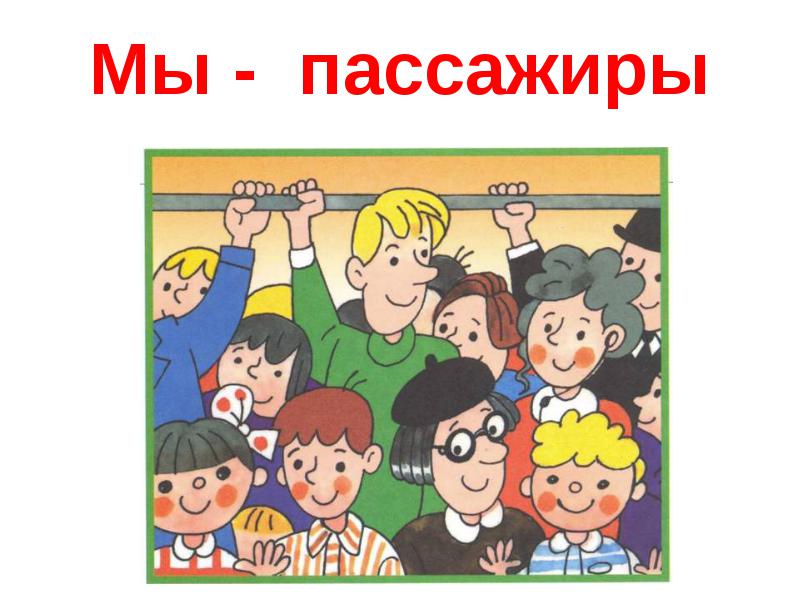 Учитель: «Ребята, а давайте составим правила безопасного поведения в транспорте».1-й группе: В автобусе, троллейбусе, трамвае2-й группе: В метро, грузовом транспорте, опасные ситуации в транспорте. Учитель: «Ребята, давайте мы с вами проведем маленькую разминку»Задание «Проверь себя».  Каждый ученик выполняет самостоятельно.Учитель: «Ребята, а давайте составим правила безопасного поведения в транспорте».1-й группе: В автобусе, троллейбусе, трамвае2-й группе: В метро, грузовом транспорте, опасные ситуации в транспорте. Учитель: «Ребята, давайте мы с вами проведем маленькую разминку»Задание «Проверь себя».  Каждый ученик выполняет самостоятельно.Учитель: «Ребята, а давайте составим правила безопасного поведения в транспорте».1-й группе: В автобусе, троллейбусе, трамвае2-й группе: В метро, грузовом транспорте, опасные ситуации в транспорте. Учитель: «Ребята, давайте мы с вами проведем маленькую разминку»Задание «Проверь себя».  Каждый ученик выполняет самостоятельно.Учитель: «Ребята, а давайте составим правила безопасного поведения в транспорте».1-й группе: В автобусе, троллейбусе, трамвае2-й группе: В метро, грузовом транспорте, опасные ситуации в транспорте. Учитель: «Ребята, давайте мы с вами проведем маленькую разминку»Задание «Проверь себя».  Каждый ученик выполняет самостоятельно.Учитель: «Ребята, а давайте составим правила безопасного поведения в транспорте».1-й группе: В автобусе, троллейбусе, трамвае2-й группе: В метро, грузовом транспорте, опасные ситуации в транспорте. Учитель: «Ребята, давайте мы с вами проведем маленькую разминку»Задание «Проверь себя».  Каждый ученик выполняет самостоятельно.Учитель: «Ребята, а давайте составим правила безопасного поведения в транспорте».1-й группе: В автобусе, троллейбусе, трамвае2-й группе: В метро, грузовом транспорте, опасные ситуации в транспорте. Учитель: «Ребята, давайте мы с вами проведем маленькую разминку»Задание «Проверь себя».  Каждый ученик выполняет самостоятельно.Учитель: «Ребята, а давайте составим правила безопасного поведения в транспорте».1-й группе: В автобусе, троллейбусе, трамвае2-й группе: В метро, грузовом транспорте, опасные ситуации в транспорте. Учитель: «Ребята, давайте мы с вами проведем маленькую разминку»Задание «Проверь себя».  Каждый ученик выполняет самостоятельно.Учитель: «Ребята, а давайте составим правила безопасного поведения в транспорте».1-й группе: В автобусе, троллейбусе, трамвае2-й группе: В метро, грузовом транспорте, опасные ситуации в транспорте. Учитель: «Ребята, давайте мы с вами проведем маленькую разминку»Задание «Проверь себя».  Каждый ученик выполняет самостоятельно.Учитель: «Ребята, а давайте составим правила безопасного поведения в транспорте».1-й группе: В автобусе, троллейбусе, трамвае2-й группе: В метро, грузовом транспорте, опасные ситуации в транспорте. Учитель: «Ребята, давайте мы с вами проведем маленькую разминку»Задание «Проверь себя».  Каждый ученик выполняет самостоятельно.Слушают учителя,   выполняют задание, работают в группеРефлексия 5 мин.Рефлексия 5 мин.Рефлексия 5 мин.Рефлексия 5 мин.Рефлексия 5 мин.Рефлексия 5 мин.Рефлексия 5 мин.Рефлексия 5 мин.Рефлексия 5 мин.Рефлексия 5 мин.Рефлексия 5 мин.ЦельЦельЦельЦельЦельЗадачиЗадачиУУДУУДУУДУУДДает  возможность осмысления способов и приемов работы с учебным материалом, Дает  возможность осмысления способов и приемов работы с учебным материалом, Дает  возможность осмысления способов и приемов работы с учебным материалом, Дает  возможность осмысления способов и приемов работы с учебным материалом, Дает  возможность осмысления способов и приемов работы с учебным материалом, Учить учащихся высказываться, формулировать мыслиУчить учащихся высказываться, формулировать мыслиЛичностные: проявлять самостоятельность и ответственность за свои поступки.Регулятивные: выполнять самопроверку учебного задания.Познавательные: оценивать достижения на уроке;отвечать на итоговые вопросы и оценивать достижения на урокеКоммуникативные: строить понятные для партнёра высказывания; использовать речь для регуляции своего действия;Личностные: проявлять самостоятельность и ответственность за свои поступки.Регулятивные: выполнять самопроверку учебного задания.Познавательные: оценивать достижения на уроке;отвечать на итоговые вопросы и оценивать достижения на урокеКоммуникативные: строить понятные для партнёра высказывания; использовать речь для регуляции своего действия;Личностные: проявлять самостоятельность и ответственность за свои поступки.Регулятивные: выполнять самопроверку учебного задания.Познавательные: оценивать достижения на уроке;отвечать на итоговые вопросы и оценивать достижения на урокеКоммуникативные: строить понятные для партнёра высказывания; использовать речь для регуляции своего действия;Личностные: проявлять самостоятельность и ответственность за свои поступки.Регулятивные: выполнять самопроверку учебного задания.Познавательные: оценивать достижения на уроке;отвечать на итоговые вопросы и оценивать достижения на урокеКоммуникативные: строить понятные для партнёра высказывания; использовать речь для регуляции своего действия;Учитель предлагает учащимся высказать своё мнение о прошедшем уроке по данной рефлексивной схеме:я доволен своей работой на уроке потому что…сегодня я узнал…было интересно…я понял, что…теперь я могу…я научился…я знал раньше…урок дал мне для жизни…(Слайд № 4)Учитель предлагает учащимся высказать своё мнение о прошедшем уроке по данной рефлексивной схеме:я доволен своей работой на уроке потому что…сегодня я узнал…было интересно…я понял, что…теперь я могу…я научился…я знал раньше…урок дал мне для жизни…(Слайд № 4)Учитель предлагает учащимся высказать своё мнение о прошедшем уроке по данной рефлексивной схеме:я доволен своей работой на уроке потому что…сегодня я узнал…было интересно…я понял, что…теперь я могу…я научился…я знал раньше…урок дал мне для жизни…(Слайд № 4)Учитель предлагает учащимся высказать своё мнение о прошедшем уроке по данной рефлексивной схеме:я доволен своей работой на уроке потому что…сегодня я узнал…было интересно…я понял, что…теперь я могу…я научился…я знал раньше…урок дал мне для жизни…(Слайд № 4)Учитель предлагает учащимся высказать своё мнение о прошедшем уроке по данной рефлексивной схеме:я доволен своей работой на уроке потому что…сегодня я узнал…было интересно…я понял, что…теперь я могу…я научился…я знал раньше…урок дал мне для жизни…(Слайд № 4)Учитель предлагает учащимся высказать своё мнение о прошедшем уроке по данной рефлексивной схеме:я доволен своей работой на уроке потому что…сегодня я узнал…было интересно…я понял, что…теперь я могу…я научился…я знал раньше…урок дал мне для жизни…(Слайд № 4)Учитель предлагает учащимся высказать своё мнение о прошедшем уроке по данной рефлексивной схеме:я доволен своей работой на уроке потому что…сегодня я узнал…было интересно…я понял, что…теперь я могу…я научился…я знал раньше…урок дал мне для жизни…(Слайд № 4)Высказывают мнение об уроке, что получилось, чего достигли.Высказывают мнение об уроке, что получилось, чего достигли.Высказывают мнение об уроке, что получилось, чего достигли.Высказывают мнение об уроке, что получилось, чего достигли.Главный вывод урока: Правила дорожного движения обязаны знать и соблюдать не только водители и пешеходы, но и пассажиры! Чтобы количество пострадавших на дороге стало меньше!Домашнее задание: П.2.3; описать в дневнике безопасности наиболее опасные участки дороги по пути в школу.Главный вывод урока: Правила дорожного движения обязаны знать и соблюдать не только водители и пешеходы, но и пассажиры! Чтобы количество пострадавших на дороге стало меньше!Домашнее задание: П.2.3; описать в дневнике безопасности наиболее опасные участки дороги по пути в школу.Главный вывод урока: Правила дорожного движения обязаны знать и соблюдать не только водители и пешеходы, но и пассажиры! Чтобы количество пострадавших на дороге стало меньше!Домашнее задание: П.2.3; описать в дневнике безопасности наиболее опасные участки дороги по пути в школу.Главный вывод урока: Правила дорожного движения обязаны знать и соблюдать не только водители и пешеходы, но и пассажиры! Чтобы количество пострадавших на дороге стало меньше!Домашнее задание: П.2.3; описать в дневнике безопасности наиболее опасные участки дороги по пути в школу.Главный вывод урока: Правила дорожного движения обязаны знать и соблюдать не только водители и пешеходы, но и пассажиры! Чтобы количество пострадавших на дороге стало меньше!Домашнее задание: П.2.3; описать в дневнике безопасности наиболее опасные участки дороги по пути в школу.Главный вывод урока: Правила дорожного движения обязаны знать и соблюдать не только водители и пешеходы, но и пассажиры! Чтобы количество пострадавших на дороге стало меньше!Домашнее задание: П.2.3; описать в дневнике безопасности наиболее опасные участки дороги по пути в школу.Главный вывод урока: Правила дорожного движения обязаны знать и соблюдать не только водители и пешеходы, но и пассажиры! Чтобы количество пострадавших на дороге стало меньше!Домашнее задание: П.2.3; описать в дневнике безопасности наиболее опасные участки дороги по пути в школу.Дети записывают домашнее задание в дневники прощаются с учителемДети записывают домашнее задание в дневники прощаются с учителемДети записывают домашнее задание в дневники прощаются с учителемДети записывают домашнее задание в дневники прощаются с учителем